PERSON SPECIFICATION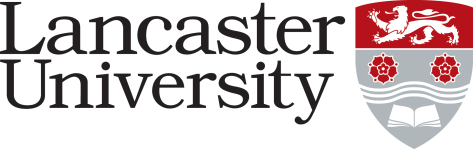 Commercialisation Impact ManagerVacancy Ref: 0517-24Application Form – assessed against the application form, curriculum vitae and letter of support. Applicants will not be asked to answer a specific supporting statement. Normally used to evaluate factual evidence eg award of a qualification. Will be “scored” as part of the shortlisting process.  Supporting Statements - applicants are asked to provide a statement to demonstrate how they meet the criteria. The response will be “scored” as part of the shortlisting process. Interview – assessed during the interview process by either competency based interview questions, tests, presentation etc.CriteriaEssential/ DesirableApplication Form / Supporting Statements/ Interview Relevant degree level qualificationEssentialApplication formPrevious Experience in a Technology Transfer RoleEssentialSupporting Statement, InterviewKnowledge of IP pathways and strategies including its prosecution and managementEssentialSupporting Statement, InterviewManagement of market appraisal and/or licensee search projectsEssentialSupporting Statement, Interview Ability to make successful selection of routes to market and awareness of the issues EssentialSupporting Statement, InterviewRelevant Postgraduate qualification and/or professional body membershipDesirableApplication FormEstablished external networks relevant to the roleDesirableSupporting Statements/ InterviewFamiliarity with the processes involved in raising investment into spin out or start-up companiesDesirableSupporting Statement, InterviewExperience in development of policies and processes for developing impact through external collaborations DesirableSupporting Statement, Interview Knowledge of policy identified by UK Research and Innovation (UKRI) in relation to research commercialisationDesirableSupporting Statements / interview